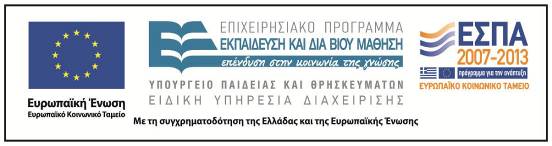 Π.3.2.5 Πιλοτική εφαρμογή και αξιολόγηση αντιπροσωπευτικού αριθμού σεναρίων από κάθε τύπο σε διαφοροποιημένες εκπαιδευτικές συνθήκες πραγματικής τάξηςΝεοελληνική ΓλώσσαΣΤ΄  ΔημοτικούΤίτλος:«Αγαπητό μου ιστολόγιο…»Συγγραφή: ΜΠΑΛΚΙΖΑΣ ΝΙΚΟΛΑΟΣ Εφαρμογή: ΠΕΤΡΟΥ ΚΩΝΣΤΑΝΤΙΝΟΣ 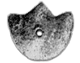 ΚΕΝΤΡΟ ΕΛΛΗΝΙΚΗΣ ΓΛΩΣΣΑΣΥΠΟΥΡΓΕΙΟ ΠΑΙΔΕΙΑΣ & ΘΡΗΣΚΕΥΜΑΤΩΝΘεσσαλονίκη 2013ΤΑΥΤΟΤΗΤΑ ΕΡΓΟΥΠΡΑΞΗ: «Δημιουργία πρωτότυπης μεθοδολογίας εκπαιδευτικών σεναρίων βασισμένων σε ΤΠΕ και δημιουργία εκπαιδευτικών σεναρίων για τα μαθήματα της Ελληνικής Γλώσσας στην Α/βάθμια και Β/βάθμια εκπαίδευση» MIS 296579 (κωδ. 5.175), - ΟΡΙΖΟΝΤΙΑ ΠΡΑΞΗ, στους άξονες προτεραιότητας 1-2-3 του Επιχειρησιακού Προγράμματος «Εκπαίδευση και Δια Βίου Μάθηση», η οποία συγχρηματοδοτείται από την Ευρωπαϊκή Ένωση (Ευρωπαϊκό Κοινωνικό Ταμείο) και εθνικούς πόρους. ΕΠΙΣΤΗΜΟΝΙΚΟΣ ΥΠΕΥΘΥΝΟΣ: Ι. Ν. ΚΑΖΑΖΗΣΑΝΑΠΛΗΡΩΤΗΣ ΕΠΙΣΤΗΜΟΝΙΚΟΣ ΥΠΕΥΘΥΝΟΣ: ΒΑΣΙΛΗΣ ΒΑΣΙΛΕΙΑΔΗΣΠΑΡΑΔΟΤΕΟ: Π.3.2.5. Πιλοτική εφαρμογή και αξιολόγηση αντιπροσωπευτικού αριθμού σεναρίων από κάθε τύπο σε διαφοροποιημένες εκπαιδευτικές συνθήκες πραγματικής τάξης.ΥΠΕΥΘΥΝΟΣ ΠΑΡΑΔΟΤΕΟΥ: ΔΗΜΗΤΡΗΣ ΚΟΥΤΣΟΓΙΑΝΝΗΣΥπεύθυνοι υπο-ομάδας εργασίας γλώσσας πρωτοβάθμιας:Κώστας Ντίνας & Σωφρόνης ΧατζησαββίδηςΦΟΡΕΑΣ ΥΛΟΠΟΙΗΣΗΣ: ΚΕΝΤΡΟ ΕΛΛΗΝΙΚΗΣ ΓΛΩΣΣΑΣ http://www.greeklanguage.gr Καραμαούνα 1 – Πλατεία Σκρα Τ.Κ. 55 132 Καλαμαριά, ΘεσσαλονίκηΤηλ.: 2310 459101, Φαξ: 2310 459107, e-mail: centre@komvos.edu.grα. ταυτοτηταΤίτλος Αγαπητό μου ιστολόγιο…Εφαρμογή σεναρίουΠέτρου Κωνσταντίνος Δημιουργία σεναρίουΜπαλκίζας ΝικόλαοςΔιδακτικό αντικείμενοΝεοελληνική Γλώσσα ΤάξηΣτ΄ ΔημοτικούΣχολική μονάδα20ο Δημοτικό Σχολείο ΛάρισαςΧρονολογίαΑπό 19-11-2014 έως 01-12-2014 Διδακτική/θεματική ενότηταΓλώσσα Στ΄ Δημοτικού, τεύχος β΄, ενότητα 9: «Συσκευές» (ασκήσεις 1, 5 & 7), σσ. 50-53. ΔιαθεματικόΌχιΧώροςΙ. Φυσικός χώροςΕντός σχολείου: εργαστήριο Πληροφορικής Προϋποθέσεις υλοποίησης για δάσκαλο και μαθητήΑ) Ταυτότητες μαθητών και εκπαιδευτικού: Το παρόν σενάριο απευθύνεται σε μαθητές της Στ΄ Τάξης του Δημοτικού και επιδιώκει την εμπλοκή των μαθητών με τις εφαρμογές κοινωνικής δικτύωσης και ειδικότερα τα ιστολόγια, βάζοντάς τους αρχικά στη θέση του αναγνώστη και στη συνέχεια του δημιουργού ενός ομαδικού ιστολογίου, με την αυστηρή καθοδήγηση πάντα του εκπαιδευτικού.Β) Προαπαιτούμενες γνώσεις των μαθητών: Οι μαθητές θα πρέπει να έχουν βασική εξοικείωση με τη χρήση του Η/Υ και ειδικότερα με τη χρήση του διαδικτύου και μηχανών αναζήτησης.Γ) Προεργασία του εκπαιδευτικού: Ο εκπαιδευτικός θα πρέπει να έχει βασικές δεξιότητες χρήσης του υπολογιστή και, πριν από την εφαρμογή του σεναρίου, να επισκεφτεί όλους τους προτεινόμενους ιστότοπους, προκειμένου να ελέγξει ότι είναι ενεργοί. Επίσης, θα πρέπει να έχει δημιουργήσει λογαριασμό στο Πανελλήνιο Σχολικό Δίκτυο με τους κωδικούς του σχολείου του, για να κατασκευάσει το ιστολόγιο της τάξης του.Δ) Υλικοτεχνική υποδομή του σχολείου: Το σενάριο υλοποιείται στο εργαστήριο πληροφορικής του σχολείου. Για την εφαρμογή του απαιτείται η ύπαρξη ηλεκτρονικών υπολογιστών ισάριθμων με τις ομάδες εργασίας των μαθητών, σύνδεσή τους με το διαδίκτυο και βιντεοπροβολέας.Εφαρμογή στην τάξηΤο συγκεκριμένο σενάριο εφαρμόστηκε στην τάξη. Το σενάριο στηρίζεταιΜπαλκίζας Νικόλαος, «Αγαπητό μου ιστολόγιο…», Νεοελληνική Γλώσσα, Στ΄ Δημοτικού, 2013Το σενάριο αντλεί---β. συντομη περιγραφη/περιληψηΜε το παρόν σενάριο επιδιώκεται οι μαθητές, αρχικά, να έρθουν σε επαφή με ένα νέο διαδραστικό περιβάλλον μάθησης (ιστολόγιο), να το μελετήσουν και να σχεδιάσουν τη δομή του δικού τους ιστολογίου. Στη συνέχεια, να κατασκευάσουν το δικό τους ιστολόγιο και να δημιουργήσουν ένα Γλωσσάρι όρων Πληροφορικής, το οποίο θα αποτελέσει και την πρώτη τους ανάρτηση. Τέλος, αγγίζεται το θέμα της αξιοπιστίας των πληροφοριών που αναρτώνται σε ένα ιστολόγιο, με στόχο την ανάδειξη της επιτακτικής ανάγκης της διασταύρωσης των πληροφοριών.γ. εισαγωγηΣύλληψη και θεωρητικό πλαίσιοΤα τελευταία χρόνια, το Πανελλήνιο Σχολικό Δίκτυο (ΠΣΔ) προσφέρει σε σχολεία και εκπαιδευτικούς τη δυνατότητα να αποκτήσουν τη δική τους διαδικτυακή ταυτότητα. Την αντίστοιχη υπηρεσία του ΠΣΔ έχουν «εκμεταλλευτεί» πολλά σχολεία και «έχουν κρεμάσει» εκεί τα ιστολόγια και τους δικτυακούς τους τόπους.Ιδιαίτερα δημοφιλή είναι τα ιστολόγια επειδή είναι εύκολη η δημιουργία και η συντήρησή τους. Η έρευνα για τα αποτελέσματα της ένταξής τους στην εκπαίδευση δεν έχει καταλήξει σε σαφή συμπεράσματα. Μεταξύ άλλων, στη χρήση τους αποδίδεται σήμερα η προώθηση κριτικής και δημιουργικής σκέψης και κοινωνικής αλληλεπίδρασης (Υψηλάντη-Σταυρίδου 2011).Επίσης, υποστηρίζεται ότι προσφέρουν ένα διαδραστικό περιβάλλον μάθησης το οποίο προάγει την ομαδική εργασία. Οι χρήστες, με εργαλεία τους τον λόγο και την εικόνα, δημοσιοποιούν τις σκέψεις, τις ιδέες, τις γνώσεις τους σε όλο τον κόσμο. Επιπλέον, η συντήρησή του εμπλέκει τους μαθητές σε διεργασίες παραγωγής γραπτού λόγου διαφόρων κειμενικών ειδών (ανακοινώσεις, ειδήσεις, άρθρα κλπ.), μετατρέποντάς το σε ένα εργαλείο ενίσχυσης της διδασκαλίας. Ταυτόχρονα οι μαθητές αποκτούν διαδικτυακές δεξιότητες (Πανελλήνιο Σχολικό Δίκτυο 2013).δ. σκεπτικο-στοχοι και συνδυασμος τουςΓνώσεις για τον κόσμο, αξίες, πεποιθήσεις, πρότυπα, στάσεις ζωήςΟι μαθητές/-τριες επιδιώκεται:να προβληματιστούν για ζητήματα αξιοπιστίας των πληροφοριών∙να διαμορφώνουν βαθμιαία θετική, αλλά και κριτική στάση απέναντι στο διαδίκτυο∙να αναγνωρίζουν τα ιστολόγια και τις ιστοσελίδες από τη διεύθυνσή τους∙να αντλούν πληροφορίες από τις διευθύνσεις των ιστότοπων∙να προβληματιστούν για τον υπερβολικό δανεισμό λέξεων από την αγγλική γλώσσα, όταν υπάρχουν αντίστοιχες ελληνικές∙να κατανοήσουν τις διαφορές ανάμεσα στο ιστολόγιο και την ιστοσελίδα∙να διαπιστώσουν τις διαφορές ανάμεσα σε ένα διαδικτυακό ανοιχτό λεξικό και σε ένα ψηφιακό λεξικό.Γνώσεις για τη γλώσσαΟι μαθητές/-τριες επιδιώκεται:να αποκτήσουν νέο λεξιλόγιο όρων πληροφορικής∙να καλλιεργήσουν τον προφορικό και τον γραπτό τους λόγο∙να αντλούν πληροφορίες από κείμενα που μελετούν∙να απαντούν σε ερωτήσεις και να δικαιολογούν τις απόψεις τους∙να ανακοινώνουν στους συμμαθητές τους τα αποτελέσματα των εργασιών τους∙να διαβάζουν κείμενα με τα οποία δεν είναι εξοικειωμένοι.ΓραμματισμοίΟι μαθητές/-τριες επιδιώκεται:να αντιληφθούν τη δομή των ιστολογίων∙να εξοικειωθούν με τη χρήση ηλεκτρονικού λεξικού∙να εξοικειωθούν με τη χρήση ηλεκτρονικής εγκυκλοπαίδειας∙να επισκέπτονται επιλεγμένους δικτυακούς τόπους και να εξοικειωθούν με την έννοια της πλοήγησης∙να χρησιμοποιούν διαδικτυακό μεταφραστή∙να έρθουν σε επαφή με τη διαδικασία δημιουργίας ιστολογίου∙να έρθουν σε επαφή με τη διαδικασία ανάρτησης άρθρου σε ιστολόγιο∙να αποκτήσουν δεξιότητες συλλογής, επιλογής, ανάλυσης και αξιολόγησης πληροφοριών.Διδακτικές πρακτικέςΟι μαθητές εμπλέκονται σε δραστηριότητες μέσα από τις οποίες μαθαίνουν να αναγνωρίζουν την αξία της συνεργασίας, να συνεισφέρουν στους σκοπούς της ομάδας, αποκτούν δεξιότητες συνεργασίας και επικοινωνίας και γνωρίζουν την κουλτούρα του διαμοιρασμού μέσω της κοινωνικής δικτύωσης. ε. λεπτομερης παρουσιαση της προτασηςΑφετηρίαΑφορμή για την εφαρμογή του εκπαιδευτικού σεναρίου αποτέλεσε η διδασκαλία της υποενότητας «Πάμε μια βόλτα στον Γουέμπι», της ενότητας 9 «Συσκευές» (Γλώσσα Στ΄ Δημοτικού, β΄ τεύχος, σσ. 52-53). Τα τελευταία χρόνια, το ενδιαφέρον ερευνητών αλλά και όλων όσων σχετίζονται με την εκπαίδευση, στρέφεται στις εφαρμογές και στις υπηρεσίες του Παγκόσμιου Ιστού, Web 2.0 όπως ονομάζονται, και ειδικότερα στα ιστολόγια (blogs), τα οποία χαρακτηρίζονται ως εργαλεία κοινωνικής οικοδόμησης της γνώσης. Ιδιαίτερη προσοχή δίνεται στην κοινωνική χρήση του Ιστού, γιατί «επιτρέπει στα άτομα να συνεργαστούν, ενθαρρύνοντάς τα να γίνουν ενεργοί συμμέτοχοι και/ή δημιουργοί γνώσης και να μοιραστούν πληροφορίες συνδεδεμένα (online)» (Gould 2010, 3). Τα κυρίαρχα χαρακτηριστικά των Web 2.0 εφαρμογών είναι η διαμοίραση, η αλληλεπίδραση, η ενεργητική δημιουργία περιεχομένου και η συνεχής επικοινωνία με το ηλεκτρονικό περιβάλλον.Σύνδεση με τα ισχύοντα στο σχολείοΤο παρόν σενάριο συνδέεται άμεσα με το σχολικό βιβλίο και ειδικότερα με την υποενότητα «Πάμε μια βόλτα στον Γουέμπι», της ενότητας 9 «Συσκευές» (Γλώσσα Στ΄ Δημοτικού, β΄ τεύχος, σσ. 52-53). Tο Αναλυτικό Πρόγραμμα Σπουδών της ελληνικής γλώσσας αναφέρεται στην εξοικείωση των μαθητών με την τεχνολογία των ηλεκτρονικών υπολογιστών, έτσι ώστε να αποκτήσουν ευχέρεια πρόσβασης στις πληροφορίες που παρέχονται μέσω του διαδικτύου και των πολυμέσων και στην ικανότητά τους να επεξεργάζονται στοιχειωδώς κείμενα σε Η/Υ (ΥΠΕΠΘ/Π.Ι. 2003α, 18) καθώς και στην αξιολόγηση της πληροφορίας (ό.π., 39-40).Tο Διαθεματικό Ενιαίο Πλαίσιο Προγράμματος Σπουδών Πληροφορικής αναφέρεται «στην επίδραση των Τεχνολογιών της Πληροφορίας και της Επικοινωνίας (…) στη γλώσσα» (ΥΠΕΠΘ/Π.Ι. 2003β: 426) και «στην απόκτηση δεξιοτήτων συλλογής, επιλογής, ανάλυσης και αξιολόγησης πληροφοριών από διάφορες πηγές (ηλεκτρονικές εγκυκλοπαίδειες, ηλεκτρονικά λεξικά, παγκόσμιος ιστός – www κ.ά.) με σκοπό την αξιοποίησή τους για τη δημιουργία ατομικών ή ομαδικών – συνθετικών εργασιών» (ό.π., 419).Αξιοποίηση των ΤΠΕΣτο παρόν σενάριο χρησιμοποιείται το διαδίκτυο, ως χώρος αναζήτησης πληροφοριών και τα ιστολόγια, ως νέα διαδραστικά εργαλεία μάθησης του Web 2.0, που προσφέρουν πολλές δυνατότητες για ενημέρωση και διαδικτύωση (Δαγδιλέλης κ. ά. 2013, 85).ΚείμεναΙστοσελίδεςΠανελλήνιο Σχολικό Δίκτυο Εκπαιδευτικές Κοινότητες και Ιστολόγια – Κατάλογος ιστολογίωνWeb 2.0 in Learning, ΙστολόγιαWeb 2.0 in Learning, 2011, Ιστολόγια - BloggingΠανελλήνιο Σχολικό Δίκτυο, 2011, Οδηγός δημιουργίας και διαχείρισης Ιστολογίου στο http://blogs.sch.grΙστολόγιο «Greek Surnames»: Πρόγραμμα ηλεκτρονικής εκμάθησης της Ελληνικής απο το CNN (ανάρτηση 16/6/2012).Ιστοσελίδα Νίκου Σαραντάκου: Ο μύθος των 6 εκατομμυρίων λέξεωνΜηχανές αναζήτησηςGoogleΥπηρεσία Μετάφρασης Google ΤranslateΗλεκτρονικές ΕγκυκλοπαίδειεςΒικιπαίδεια, λήμμα «ιστοσελίδα» (Τελευταία τροποποίηση, 2 Απριλίου 2013).Βικιπαίδεια, λήμμα «ιστολόγιο» (Τελευταία τροποποίηση, 26 Μαΐου 2013).Βικιπαίδεια, «Hellenic Quest» (Τελευταία τροποποίηση, 21 Μαρτίου 2013).Ηλεκτρονικά λεξικάΛεξικό της Κοινής Νεοελληνικής (Τριανταφυλλίδη)ΒικιλεξικόΔιδακτική πορεία/στάδια/φάσεις1η & 2η διδακτική ώρα1η ημέραΗ πρώτη ημέρα εφαρμογής ήταν η Τετάρτη 19/11/2014 και ξεκίνησε στο εργαστήριο της πληροφορικής με το 1ο φύλλο εργασίας (βλ. Τεκμήριο 1). Βεβαίως είχε προηγηθεί την προηγούμενη ημέρα η διδασκαλία της υποενότητας «Πάμε μια βόλτα στο Γουέμπι» της ενότητας 9 του σχολικού βιβλίου και είχε γίνει συζήτηση για το Διαδίκτυο και τα σχετικά με αυτό θέματα. Άλλωστε, αρκετές φορές έως τώρα έχουν γίνει παρόμοιες συζητήσεις με αφορμή άλλα διάφορα μαθήματα.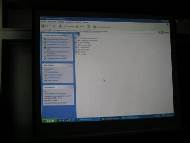 Τεκμήριο 1Έτσι, υποψιασμένοι οι μαθητές ξεκίνησαν να υλοποιούν τις δραστηριότητες που προβλέπονταν, αφού προηγουμένως η κάθε ομάδα αποθήκευσε στον κοινόχρηστο φάκελο το 1ο φύλλο εργασίας, προσθέτοντας το όνομά της η κάθε μία στο όνομα του αρχείου. Εξαρχής αναζήτησαν στη Βικιπαίδεια τις λέξεις ιστοσελίδα και ιστολόγιο (βλ. Τεκμήριο 2) και αφού τις βρήκαν, άρχισαν να τις μελετούν για να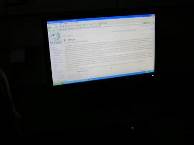 Τεκμήριο 2 καταγράψουν σε φύλλο χαρτί τις ομοιότητες και τις διαφορές μεταξύ των δύο εννοιών (βλ. Τεκμήριο 3). Αμέσως μετά οι μαθητές ξεχώρισαν τα σχολεία ανάλογα με το συνοδευτικό dim, gym, lyk, αλλά και το εάν πρόκειται για ιστοσελίδα ή ιστολόγιο, με (ανεξήγητα) μεγάλη χαρά και ενθουσιασμό, αφού ανακάλυψαν κάτι το τρομερό!! 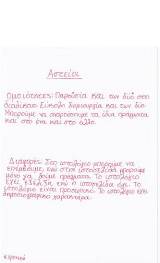 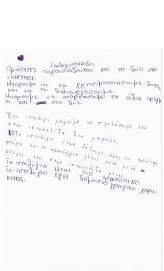 Τεκμήριο 3Τους εξήγησα ότι αρκετά σχολεία και σε πολλές περιπτώσεις και τάξεις έχουν παρουσία στο διαδίκτυο και μάλιστα τις περισσότερες φορές αρκετά εντυπωσιακή! Αυτό το επιτυγχάνουν συντηρώντας ιστοσελίδες και ιστολόγια. Για να γίνω πιο συγκεκριμένος, τους προέτρεψα να επισκεφθούν τις «Εκπαιδευτικές Κοινότητες και Ιστολόγια», στον ιστοχώρο του Πανελλήνιου Σχολικού Δικτύου και να αναζητήσουν η κάθε ομάδα από δύο ιστολόγια. Για να υπάρχει το ανάλογο ενδιαφέρον, τους πρότεινα να αναζητήσουν σχολεία στην πόλη της Λάρισας πληκτρολογώντας στην αναζήτηση τη λέξη «Λάρισα» (βλ. Τεκμήριο 4).Αφού μελέτησαν τα αποτελέσματα της αναζήτησής τους, τους πρότεινα να διαλέξουν δύο ιστολόγια η κάθε ομάδα και να γράψουν τα κριτήρια στα οποία βασίστηκε η επιλογή τους. Οι καταγραφές είναι ποικίλες, αφού και οι μαθητές έχουν διαφορετικές 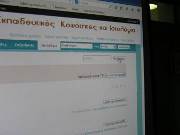 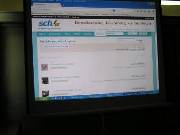 Τεκμήριο 4προσωπικότητες και κατά συνέπεια διαφορετικά κριτήρια και επιθυμίες (βλ. φάκελο «FE1»). Στο τέλος η κάθε ομάδα αποθήκευσε το δικό της φύλλο εργασίας στον κοινόχρηστο φάκελο και πρόσθεσε στα «Αγαπημένα» τις δύο διευθύνσεις των ιστολογίων για μελλοντική χρήση.Η κατανόηση της διαφορές ιστοσελίδας – ιστολογίου αλλά και η επαφή των μαθητών με τον σχεδιασμό ενός ιστολογίου είναι τα βασικά στοιχεία αξιολόγησης της πρώτης ημέρας εφαρμογής.3η–5η διδακτική ώρα2η ημέραΗ δεύτερη ημέρα εφαρμογής ήταν η Πέμπτη 20/11/2014 και ξεκίνησε με το άνοιγμα του 2ου φύλλου εργασίας, του 3ου του αρχικού σεναρίου, μιας και βοήθησε αρκετά αυτή η αλλαγή σε πρακτικά αλλά και ουσιαστικά ζητήματα (βλ. Τεκμήριο 5). Έτσι οι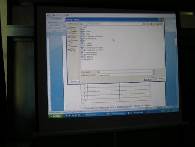 Τεκμήριο 5μαθητές, αφού αποθήκευσαν η κάθε ομάδα με το όνομά της το 2ο φύλλο εργασίας, άρχισαν να καταγράφουν τις λέξεις που τους έρχονταν αυθόρμητα, είτε ελληνικές είτε αγγλικές, στον πίνακα της 1ης δραστηριότητας. Μάλιστα, κάποιοι «πονηροί», επειδή –όπως προφασίστηκαν– δεν μπορούσαν να σκεφθούν κάτι περισσότερο, προτίμησαν να εντοπίσουν εικόνα στο διαδίκτυο, που θα τους βοηθούσε να βρουν κι άλλες λέξεις (βλ. Τεκμήριο 6). Κατόπιν οι μαθητές στις ήδη υπάρχουσες αγγλικές λέξεις 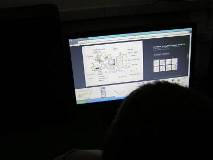 Τεκμήριο 6πρόσθεσαν και άλλες από την 1η δραστηριότητα και επισκεπτόμενοι το Βικιλεξικό αλλά και το Λεξικό της Κοινής Νεοελληνικής (βλ. Τεκμήριο 7), βρήκαν τις αντίστοιχες ελληνικές και τις κατέγραψαν (βλ. φάκελο: «2FE»). Αμέσως μετά οι μαθητές με τη βοήθεια των παραπάνω λεξικών έψαξαν και βρήκαν τις ερμηνείες των λέξεων που υπάρχουν στον πίνακα της 3ης δραστηριότητας (βλ. Τεκμήριο 8) με δική μου παρότρυνση να διαβάσουν καλά τις ερμηνείες και όχι να τις αντιγράψουν απλώς.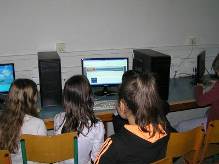 Τεκμήριο 7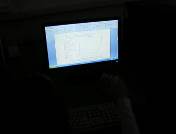 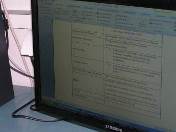 Τεκμήριο 8Στη συνέχεια οι μαθητές ψάχνοντας στην υπηρεσία Google translate ενθουσιάστηκαν αρκετά, και τους φάνηκε «σαν παιχνίδι». Γι’ αυτό και σχετικά γρήγορα μετέφρασε η κάθε ομάδα τις λέξεις που της αναλογούσαν (βλ. Τεκμήριο 9) δημιουργώντας και οι τέσσερις ένα καταπληκτικό γλωσσάρι της Πληροφορικής και 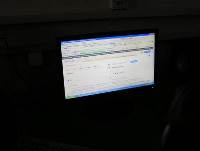 Τεκμήριο 9των υπολογιστών. Μετά οι μαθητές αναζήτησαν τη σημασία της λέξης «blog» τόσο στο Βικιλεξικό όσο και στο Λεξικό της Κοινής Νεοελληνικής, δίνοντας την ευκαιρία να συζητήσουμε στην ολομέλεια για τη διαφορά των δύο λεξικών, τα «προτερήματα» και τα «ελαττώματά» τους, και ποιο θα έπρεπε να εμπιστευόμαστε περισσότερο.Στο τέλος, στον λίγο χρόνο που είχαμε στη διάθεσή μας το εργαστήριο Η/Υ οι μαθητές επισκέφθηκαν τις τρεις ιστοσελίδες που περιέχει η 6η δραστηριότητα με σκοπό να προβληματιστούν οι μαθητές για το αν είναι κατάλληλη η ελληνική γλώσσα για την επιστήμη των υπολογιστών και για το πόσο αξιόπιστες είναι οι ιστοσελίδες και πόσο τα ιστολόγια. Όμως εκεί που η συζήτηση είχε «ανάψει» για τα καλά, χτύπησε το κουδούνι κι έτσι συνεχίστηκε την επόμενη ώρα στην αίθουσα διδασκαλίας. Επειδή όμως ούτε κι εκεί ολοκληρώθηκε η κουβέντα, συμφωνήθηκε να αναρτηθεί όλη η 6η δραστηριότητα στο Wiki της τάξης μας και να ξαναδούν οι μαθητές τα στοιχεία που περιέχονται στις ιστοσελίδες στις οποίες παραπέμπονται (βλ. Τεκμήριο 10).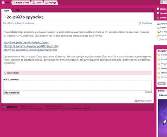 Τεκμήριο 10Η συμπλήρωση των πινάκων του 2ου φύλλου εργασίας (βλ. φάκελο «2FE») αλλά και η ώριμη συμπεριφορά και συμμετοχή στη συζήτηση στο τέλος προσδίδουν θετικό πρόσημο στην αξιολόγηση των μαθητών αλλά και των δραστηριοτήτων. 6η & 7η διδακτική ώρα3η ημέραΗ τρίτη ημέρα εφαρμογής ήταν η Δευτέρα 1/12/2014. Η μεγάλη απόσταση από τη 2η μέρα εφαρμογής οφείλεται σε ποικίλους παράγοντες, όπως η απουσία μου, η επίσκεψη του Σχολικού Συμβούλου, η συμμετοχή σε απεργία κλπ., αλλά και στον χρόνο που ήταν απαραίτητος για να διερευνηθεί η δυνατότητα δημιουργίας 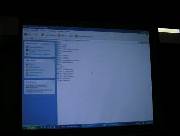 Τεκμήριο 11ιστολογίου από τους μαθητές (σε επίπεδο ηθικής και στάσης). Η μέρα ξεκίνησε, ως συνήθως, με το άνοιγμα του 3ου φύλλου εργασίας (βλ. Τεκμήριο 11), σύμφωνα με το οποίο οι μαθητές επισκέφθηκαν τις Εκπαιδευτικές Κοινότητες και Ιστολόγια του ΠΣΔ, αλλά και μια σχετική ιστοσελίδα (βλ. Τεκμήριο 12) σχετική με τη χρήση ενός 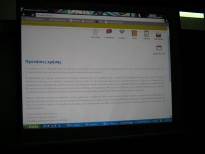 Τεκμήριο 12ιστολογίου. Αφού οι μαθητές μελέτησαν τα γραφόμενα στις δύο ιστοσελίδες, άρχισαν να συμπληρώνουν τον πίνακα με τις προτάσεις χρήσης (βλ. Τεκμήριο 13), για να πάρουν μια ιδέα για το τι μπορεί να περιέχει ένα ιστολόγιο, και στη συνέχεια για το πώς πρέπει να είναι η διάταξη χρονικά, όπως απεικονίζεται στο 3ο φύλλο εργασίας. Για να αντιληφθούν ακόμη καλύτερα τον σχεδιασμό ενός ιστολογίου, τους πρότεινα και επισκέφθηκαν τα δύο ιστολόγια που είχαν εντοπίσει την πρώτη ημέρα, που αφορούσαν σχολεία της ευρύτερης περιοχής της Λάρισας, αλλά και το (πρόχειρο) δικό μου  (βλ. Τεκμήριο 14).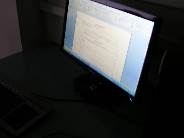 Τεκμήριο 13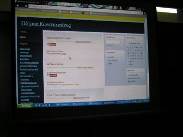 Τεκμήριο 14Κατόπιν ξεκίνησε συζήτηση για το γεγονός ότι για να δημιουργήσουν δικό τους ιστολόγιο στο ΠΣΔ θα πρέπει να αποκτήσουν λογαριασμό σε αυτό, κάτι το οποίο μόνο του χρόνου, στο Γυμνάσιο μπορούν να κάνουν. Για να δουν έστω μερικά βήματα δημιουργίας ενός ιστολογίου, σκέφτηκα ότι θα μπορούσαν οι δύο μαθητές μου, οι οποίοι διατηρούν λογαριασμό Google, να ξεκινήσουν στο blogger.com τη δημιουργία ιστολογίου (βλ. Τεκμήριο 15), όπως και έγινε.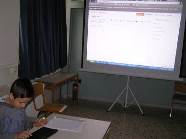 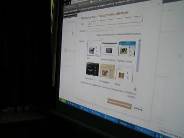 Τεκμήριο 15Έτσι, οι μαθητές παρακολούθησαν τον συμμαθητή τους να δημιουργεί το προσωπικό του ιστολόγιο, παρατήρησαν τα βήματα και υποσχέθηκαν ότι θα αποπειραθούν να δημιουργήσουν στο σπίτι τους ένα ιστολόγιο.Η τελευταία ημέρα εφαρμογής είναι δύσκολο να αξιολογηθεί διότι αυτό που προβλεπόταν ήταν αδύνατο να γίνει, άρα δεν υπάρχει αντικείμενο για αξιολόγηση. Μελλοντικά θα μπορέσει να κρίνει κανείς το αποτέλεσμα της ημέρας αυτής από τα ιστολόγια των μαθητών.στ. φυλλο/-α δραστηριοτητων1ο Φύλλο ΕργασίαςΗμερομηνία: Ομάδα: Να μεταβείτε στη Βικιπαίδεια και να αναζητήσετε περισσότερες πληροφορίες για την «Ιστοσελίδα» (webpage) και το «Ιστολόγιο» (blog). Ποιες είναι οι ομοιότητες και ποιες οι διαφορές τους;Να συμπληρώσετε τον παρακάτω πίνακα με τις ιστοσελίδες και τα ιστολόγια και να απαντήσετε στις ερωτήσεις:Ποια είναι ιστολόγια και ποιες ιστοσελίδες; Ποια είναι δημοτικά; Ποια είναι γυμνάσια; Ποια είναι λύκεια; Πού βρίσκονται; Σε ποιο χώρο φιλοξενούνται; Πώς καταλαβαίνουμε ότι είναι ελληνικά σχολεία;Να μεταβείτε στον δικτυακό τόπο του Πανελλήνιου Σχολικού Δικτύου (Εκπαιδευτικές κοινότητες και Ιστολόγια), και να αναζητήσετε σχολικά ιστολόγια από την περιοχή σας (Λάρισα). Να επιλέξετε δύο σχολικά ιστολόγια που σας αρέσουν, να καταγράψετε τον τίτλο και τη διεύθυνσή τους στον παρακάτω πίνακα –όπως στο παράδειγμα– και να τα παρουσιάσετε στις άλλες ομάδες, αναφέροντας τα κριτήρια που τα επιλέξατε.2ο Φύλλο ΕργασίαςΗμερομηνία: Ομάδα: Να καταγράψετε λέξεις που χρησιμοποιούμε σχετικά με τους Η/Υ και το διαδίκτυο στον παρακάτω πίνακα. Να μεταβείτε στο Βικιλεξικό και στο Κέντρο Ελληνικής Γλώσσας και να βρείτε τις αντίστοιχες ελληνικές λέξεις των παρακάτω λέξεων και των άλλων αγγλικών λέξεων που καταγράψατε στην προηγούμενη άσκηση.Να μεταβείτε στο Βικιλεξικό και στο Ηλεκτρονικό Λεξικό Τριανταφυλλίδη του Κέντρου Ελληνικής Γλώσσας και να βρείτε τις ερμηνείες των λέξεων που σας δίνονται στον παρακάτω πίνακα.Να μεταβείτε στο Google Τranslate και να μεταφράσετε τους όρους που έχουν σχέση με τους Η/Υ. Το γλωσσάρι που θα δημιουργήσετε να το «ανεβάσετε» στο ιστολόγιό σας.Μεταφράστε την αγγλική λέξη «Blog» στο Google Τranslate. Τι σημαίνει; Ποιον όρο χρησιμοποιούμε συχνότερα τον αγγλικό, ή τον ελληνικό; Αναζητήστε την ελληνική λέξη στο Βικιλεξικό και στο Ηλεκτρονικό Λεξικό Τριανταφυλλίδη του Κέντρου Ελληνικής Γλώσσας. Ποια είναι τα αποτελέσματα της έρευνάς σας; Γιατί; Ποιο θα εμπιστευόσαστε περισσότερο;Να μεταβείτε στους παρακάτω δικτυακούς τόπους, να μελετήσετε τα αναρτημένα άρθρα σχετικά με την καταλληλότητα της ελληνικής γλώσσας ως γλώσσα των ηλεκτρονικών υπολογιστών και να απαντήσετε στα ερωτήματα που σας δίνονται.http://el.wikipedia.org/wiki/Hellenic_Questhttp://greeksurnames.blogspot.gr/2012/06/cnn.htmlhttp://www.sarantakos.com/language/ekatom.htmΕμπιστευόμαστε όλες τις πηγές; Ποιες πηγές είναι αξιόπιστες; Με ποια κριτήρια τις αξιολογούμε; Ποια πηγή θα εμπιστευόσασταν περισσότερο και γιατί; Ποια είναι τα συμπεράσματά μας σχετικά με τη χρήση πληροφοριών που βρίσκουμε στα προσωπικά ιστολόγια (blogs) και στις προσωπικές ιστοσελίδες;3ο Φύλλο ΕργασίαςΗμερομηνία: Ομάδα: Να μεταβείτε στις Εκπαιδευτικές Κοινότητες και Ιστολόγια του ΠΣΔ και σε σχετική ιστοσελίδα και να καταγράψετε τις προτάσεις χρήσης των ιστολογίων και λίγα λόγια γι’ αυτές.Να μελετήσετε τη δομή των ιστολογίων που επιλέξατε και να καταλήξετε στη δομή του δικού σας ιστολογίου. Να μεταβείτε στον Εκπαιδευτικές Κοινότητες και Ιστολόγια και να δημιουργήσετε το ιστολόγιό σας.Ζ. αλλες εκδοχεςΤο σενάριο θα μπορούσε να επεκταθεί με την απόκτηση από όλους τους μαθητές δικού τους ιστολογίου, αλλά αυτό θα προϋπέθετε να έχουμε τη συγκατάθεση όλων των γονιών. Μια άλλη εκδοχή θα μπορούσε να είναι (όπως χαρακτηριστικά μου ζητήθηκε) η δημιουργία από τους μαθητές ενός Wiki για τον καθένα, αλλά κι αυτό προϋποθέτει την ύπαρξη λογαριασμού ηλεκτρονικής αλληλογραφίας εκ μέρους των μαθητών. Η. κριτικηΤο σενάριο ήταν ξεκάθαρο και σαφές χωρίς να προβλέπει ιδιαίτερες γνώσεις και δεξιότητες από την πλευρά των μαθητών. Η γνωριμία των μαθητών με όρους της πληροφορικής και μάλιστα στη αγγλική γλώσσα ενθουσίασε τους μαθητές. Όμως σοβαρή έλλειψη θεωρείται η μη δημιουργία από τον κάθε μαθητή του προσωπικού του ιστολογίου. Και το αρνητικό είναι ότι γι’ αυτό ευθύνονται λόγοι που δεν αφορούν θέματα τεχνικής φύσεως, διαθέσων ή γνώσεων.Θ. bιβλιογραφιαΔαγδιλέλης, Β. κ.ά. 2013. Επιμόρφωση Εκπαιδευτικών για την Αξιοποίηση και Εφαρμογή των ΤΠΕ στη Διδακτική Πράξη. Επιμορφωτικό υλικό για την εκπαίδευση των εκπαιδευτικών στα Κέντρα Στήριξης Επιμόρφωσης. Τεύχος 1: Γενικό Μέρος. 3η έκδοση, αναθεωρημένη και εμπλουτισμένη. Πάτρα: Υ.Π.Θ.Π.Α., Ι.Τ.Υ.Ε. ‘ΔΙΟΦΑΝΤΟΣ’. Gould. 2010. Η Παιδαγωγική του Ιστού 2.0 (Web 2.0). Διαθέσιμο στο http://web20erc.eu/sites/default/files/Pedagogy2.0-GR.pdf (11/11/2014) Πανελλήνιο Σχολικό Δίκτυο. 2013. Εκπαιδευτικές Κοινότητες και Ιστολόγια. Προτάσεις χρήσης. Διαθέσιμο στο http://blogs.sch.gr/intro/ (15/11/2014).ΥΠΕΠΘ/Π.Ι. 2003α. Διαθεματικό Ενιαίο Πλαίσιο Προγραμμάτων Σπουδών και Αναλυτικά Προγράμματα Σπουδών Δημοτικού-Γυμνασίου. ΔΕΠΠΣ της Ελληνικής Γλώσσας για το Δημοτικό Σχολείο. Διαθέσιμο στο http://www.pi-schools.gr/download/programs/depps/2deppsaps_GlossasDimotikou.zip (12/11/2014).ΥΠΕΠΘ/Π.Ι. 2003β. Διαθεματικό Ενιαίο Πλαίσιο Προγραμμάτων Σπουδών Πληροφορικής. Διαθέσιμο στο http://www.pi-schools.gr/download/programs/depps/18deppsaps_Pliroforikis.zip (13/11/2014).Υψηλάντη-Σταυρίδου. 2011. Ιστολόγια – Blogging. Διαθέσιμο στο https://learn20.wikispaces.com/%CE%99%CF%83%CF%84%CE%BF%CE%BB%CF%8C%CE%B3%CE%B9%CE%B1+(%CE%9A%CE%B5%CE%AF%CE%BC%CE%B5%CE%BD%CE%BF+2011) (12/11/2014).παραρτημαΑ/ΑΔιαδικτυακές διευθύνσειςΙστοσελίδαΙστολόγιο1.http://blogs.sch.gr/dimasves/2.http://14gym-laris.lar.sch.gr/drupal/3.http://4dim-iliou.att.sch.gr/ 4.http://9gym-peiraia.att.sch.gr/ 5.http://blogs.sch.gr/31dimira/ 6.http://2lyk-gerak.att.sch.gr/ ΤίτλοςΣυντόμευσηΚριτήρια επιλογήςI like mathshttp://blogs.sch.gr/iordaniskos/Α/ΑΕλληνικές λέξειςΑγγλικές λέξεις12345678910Αγγλική λέξηΑντίστοιχη ελληνικήσάιτ (site)ανιματέρσερφάρωμόντεμΛέξειςΕρμηνείαδιαδίκτυοιστοσελίδαηλεκτρονική διεύθυνσηδικτυακή πλοήγησηυπολογιστήςσκληρός δίσκοςηλεκτρονική εγκυκλοπαίδειαηχείοποντίκιπληκτρολογώοθόνη1η Ομάδα:backupblogboldbroadbandbrowserclickconnectioncookiewebpagewebsitewirelessdata2η Ομάδα:databasedesktophelphomepagehostinstallinteractiveinterfaceviruswebinternet3η Ομάδα:joysticklinkloginlogoutmemorynetworkpasswordpathupdateUSB-Stickpixel4η Ομάδα:portalprinterrecordrefreshrequestrestartserverstartroutersearchserialΠροτάσεις χρήσηςΠροτάσεις χρήσης12345ΕπικεφαλίδαΕπικεφαλίδαΠεριεχόμενοΠλευρική ΕργαλειοθήκηΥποσέλιδοΥποσέλιδο